ZGODA  NA KORZYSTANIE Z ATRAKCJI  PARKU PRZYGODY „SNIPER”OŚWIADCZENIEIMIĘ I NAZWISKO TELEFON KONTAKTOWYDATA URODZENIAOŚWIADCZAM, ŻE NA WŁASNĄ ODPOWIEDZIALNOŚĆ KORZYSTAM ZE WSZYSTKICH ATRAKCJI PARKU PRZYGODY „SNIPER” W OLSZTYNIEOŚWIADCZAM TAKŻE, IŻ: Nie mam żadnych przeciwwskazań zdrowotnych do korzystania z atrakcji oferowanych przez Park Przygody „SNIPER” (np. epilepsja, choroby serca itp.)Zapoznałem/am się i akceptuję treść regulaminów obowiązujących w Parku Przygody „SNIPER”, i zgadzam się na ich bezwzględne przestrzeganie.Zapoznałem/am się i akceptuję treść regulaminów obowiązujących w Parku Przygody „SNIPER”, a regulaminy te są również znane mojemu dzieckuZGODA  NA KORZYSTANIE Z ATRAKCJI  PARKU PRZYGODY „SNIPER”OŚWIADCZENIEIMIĘ I NAZWISKO TELEFON KONTAKTOWYDATA URODZENIAOŚWIADCZAM, ŻE NA WŁASNĄ ODPOWIEDZIALNOŚĆ KORZYSTAM ZE WSZYSTKICH ATRAKCJI PARKU PRZYGODY „SNIPER” W OLSZTYNIEOŚWIADCZAM TAKŻE, IŻ: Nie mam żadnych przeciwwskazań zdrowotnych do korzystania z atrakcji oferowanych przez Park Przygody „SNIPER” (np. epilepsja, choroby serca itp.)Zapoznałem/am się i akceptuję treść regulaminów obowiązujących w Parku Przygody „SNIPER”, i zgadzam się na ich bezwzględne przestrzeganie.Zapoznałem/am się i akceptuję treść regulaminów obowiązujących w Parku Przygody „SNIPER”, a regulaminy te są również znane mojemu dzieckuINFORMACJE O PRZETWARZANIU DANYCHAdministrator danych osobowych, SNIPER EVENTS Przemysław Gerlaczyński z siedzibą w Olsztynie 11-041, ul. Przepiórcza 3a informuje, że dane osobowe przetwarzane będą w celu przygotowania i realizacji umowy, zgodnie z zasadami określonymi w Regulaminie Parku Przygody "SNIPER” w Olsztynie. Podanie danych jest niezbędne w celu przygotowania, wykonania i rozliczenia umowy.Przysługuje Państwu prawo dostępu do danych osobowych, ich sprostowania, usunięcia i ograniczenia ich przetwarzania.Szczegółowe informacje dostępne są w kasie Parku oraz na stronie www.sniper.pl/rodoZGODA MARKETINGOWAWyrażam zgodę na przesyłanie informacji handlowych usług własnych SNIPER EVENTS Przemysław Gerlaczyński z siedzibą w Olsztynie drogą Smsową.Zgodę można wycofać w dowolnym momencie kontaktując się tel.: 887733766, mailowo.: info@sniper.pl podając nr telefonu lub adres email oraz imię i nazwisko. Wycofanie zgody nie będzie miało wpływu na zgodność z prawem przetwarzania jakiego dokonano przed jej wycofaniem.DATA I MIEJSCE 		   PODPIS         (czytelny, imię i nazwisko)INFORMACJE O PRZETWARZANIU DANYCHAdministrator danych osobowych, SNIPER EVENTS Przemysław Gerlaczyński z siedzibą w Olsztynie 11-041, ul. Przepiórcza 3a informuje, że dane osobowe przetwarzane będą w celu przygotowania i realizacji umowy, zgodnie z zasadami określonymi w Regulaminie Parku Przygody "SNIPER” w Olsztynie. Podanie danych jest niezbędne w celu przygotowania, wykonania i rozliczenia umowy.Przysługuje Państwu prawo dostępu do danych osobowych, ich sprostowania, usunięcia i ograniczenia ich przetwarzania.Szczegółowe informacje dostępne są w kasie Parku oraz na stronie www.sniper.pl/rodoZGODA MARKETINGOWAWyrażam zgodę na przesyłanie informacji handlowych usług własnych SNIPER EVENTS Przemysław Gerlaczyński z siedzibą w Olsztynie drogą Smsową.Zgodę można wycofać w dowolnym momencie kontaktując się tel.: 887733766, mailowo.: info@sniper.pl podając nr telefonu lub adres email oraz imię i nazwisko. Wycofanie zgody nie będzie miało wpływu na zgodność z prawem przetwarzania jakiego dokonano przed jej wycofaniem.DATA I MIEJSCE 		   PODPIS         (czytelny, imię i nazwisko)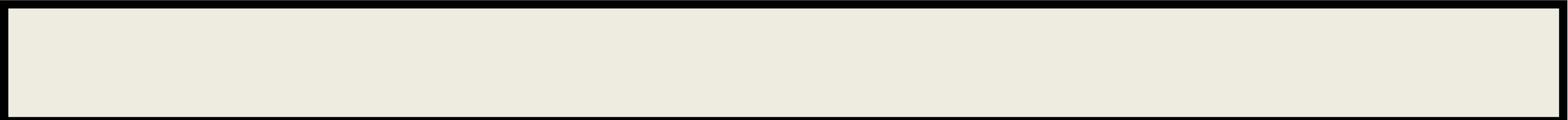 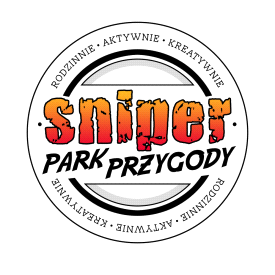 